проект  	      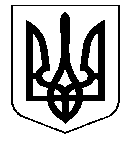 УКРАЇНАНОСІВСЬКА  МІСЬКА  РАДАНОСІВСЬКОГО  РАЙОНУ ЧЕРНІГІВСЬКОЇ  ОБЛАСТІВИКОНАВЧИЙ  КОМІТЕТР І Ш Е Н Н Я  __  лютого 2017 року	м. Носівка	№ _____  Про створення робочої групи  	Відповідно до статті 29 Закону України «Про місцеве самоврядування в Україні», з метою виконання розпорядження голови Чернігівської обласної державної адміністрації від 30.01.2018 №46, для забезпечення надійності та безпеки експлуатації об’єктів соціальної інфраструктури (навчальних закладів, закладів культури, фізичної культури і спорту, будівель адміністративного призначення):1. Утворити постійно діючу робочу групу із забезпечення надійності та безпеки експлуатації об’єктів соціальної інфраструктури в населених пунктах громади. 2. Затвердити склад робочої групи згідно з додатком.3. Робочій групі:3.1. У тижневий термін розробити план роботи групи та надати його Управлінню капітального будівництва Чернігівської облдержадміністрації. 3.2. Визначити відповідального за інформування та щомісяця до 29 числа звітувати Управлінню капітального будівництва Чернігівської облдержадміністрації про проведену роботу.4. Контроль за виконанням рішення покласти на голову робочої групи, заступника міського голови з питань житлово – комунального господарства Сичова О.В.Міський голова                                                      В.М. ІгнатченкоПОДАННЯ:Начальник відділу містобудування та архітектури                                                                        О.П. Кононенко ПОГОДЖЕННЯ:Заступник міського голови з питань ЖКГ                           О.В. СичовЗаступник міського голови з питань гуманітарної сфери                                                                Л.В. МіщенкоНачальник відділу правового забезпечення та кадрової роботи                                           С.С. ЯмаНачальник загального відділу                                                Н.В. РубельДодатокдо рішення виконавчого комітету від 09.02.2018 № ____________СКЛАДробочої групи із забезпечення надійності та безпеки експлуатації об’єктів соціальної інфраструктури в населених пунктах громадиСичов Олександр Васильович- заступник міського голови з питань ЖКГ, голова робочої групи;Міщенко Людмила Володимирівна - заступник міського голови з питань гуманітарної сфери, заступник голови робочої групи;                                                                члени робочої групи:Антонович Людмила Іванівна- начальник відділу культури і туризму міської ради;Гузь Ольга Віталіївна- начальник відділу освіти, сім'ї, молоді та спорту міської ради;Ігнатченко Микола Миколайович- начальник КП «Носівка-комунальник»;Кононенко Олександр Петрович- начальник відділу містобудування та архітектури виконавчого апарату міської ради;КривенкоВалентин Борисович- начальник відділу житлово-комунального господарства та благоустрою виконавчого апарату міської ради.Шаулко Євген Михайлович- начальник групи централізованого господарського обслуговування відділу освіти, сім'ї, молоді та спорту міської ради;